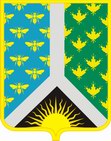 Кемеровская областьНовокузнецкий муниципальный районАдминистрация Новокузнецкого муниципального районаПОСТАНОВЛЕНИЕот 07.08.2019 № 152г. НовокузнецкОб утверждении отчета по исполнению региональных проектов, реализуемых на территории муниципального образования «Новокузнецкий муниципальный район» в рамках национальных проектовВ соответствии с Указом Президента Российской Федерации от 07.05.2018 № 204 «О национальных целях и стратегических задачах развития Российской Федерации на период до 2024 года», руководствуясь статьей 40 Устава муниципального образования «Новокузнецкий муниципальный район»:  1. Утвердить форму отчета об исполнении региональных проектов, реализуемых на территории муниципального образования «Новокузнецкий муниципальный район» в рамках национальных проектов, согласно приложению к настоящему постановлению.2. Должностным лицам, ответственным за исполнение региональных проектов, ежемесячно, в срок до первого числа месяца, следующего за отчетным, предоставлять в отдел экономического прогнозирования и потребительского рынка администрации Новокузнецкого муниципального района отчет по исполнению региональных проектов, реализуемых на территории муниципального образования «Новокузнецкий муниципальный район» в рамках национальных проектов.3. Опубликовать настоящее постановление в Новокузнецкой районной газете «Сельские вести» и разместить на официальном сайте муниципального образования «Новокузнецкий муниципальный район» www.admnkr.ru в информационно-телекоммуникационной сети «Интернет».5.  Настоящее постановление вступает в силу со дня, следующего за днем его официального опубликования.6. Контроль за исполнением настоящего постановления оставляю за собой.Глава Новокузнецкогомуниципального района                                                                                           А.В. Шарнин                                                                                                 Приложение                                                                                                 к постановлению администрации                                                                                                Новокузнецкого муниципального                                                  района                                                                                                 от 07.08.2019  № 152Отчет по исполнению региональных проектов, реализуемых на территории муниципального образования «Новокузнецкий муниципальный район» в рамках национальных проектов                                                                                                                                                    по состоянию на ________________________________                                                                     (первое число месяца, следующего за отчетным)Глава Новокузнецкогомуниципального района                                                                                                                                                                                  А.В. Шарнин                      № п/п№ п/пНаименование регионального проектаНаименование регионального проектаОписание достигнутого результата (указывается подробная информация о мероприятиях или результатах, значимых для населения)Описание достигнутого результата (указывается подробная информация о мероприятиях или результатах, значимых для населения)Должностные лица, ответственные за исполнение региональных проектов1122334Национальный проект «Здравоохранение»Национальный проект «Здравоохранение»Национальный проект «Здравоохранение»Национальный проект «Здравоохранение»Национальный проект «Здравоохранение»Национальный проект «Здравоохранение»Национальный проект «Здравоохранение»11«Развитие системы оказания первичной медико-санитарной помощи»«Развитие системы оказания первичной медико-санитарной помощи»Заместитель главы Новокузнецкого муниципального района по социальным вопросамЛ.В. Калугина22«Борьба с сердечно-сосудистыми заболеваниями»«Борьба с сердечно-сосудистыми заболеваниями»Заместитель главы Новокузнецкого муниципального района по социальным вопросамЛ.В. Калугина33«Борьба с онкологическими заболеваниями»«Борьба с онкологическими заболеваниями»Заместитель главы Новокузнецкого муниципального района по социальным вопросамЛ.В. Калугина44«Программа развития детского здравоохранения, включая создание современной инфраструктуры оказания медицинской помощи детям»«Программа развития детского здравоохранения, включая создание современной инфраструктуры оказания медицинской помощи детям»Заместитель главы Новокузнецкого муниципального района по социальным вопросамЛ.В. Калугина112233455«Обеспечение медицинских организаций системы здравоохранения Кемеровской области квалифицированными кадрами»«Обеспечение медицинских организаций системы здравоохранения Кемеровской области квалифицированными кадрами»66«Создание единого цифрового контура в здравоохранении на основе единой государственной информационной системы в сфере здравоохранения (ЕГИСЗ)»«Создание единого цифрового контура в здравоохранении на основе единой государственной информационной системы в сфере здравоохранения (ЕГИСЗ)»77«Развитие экспорта медицинских услуг Кемеровской области»«Развитие экспорта медицинских услуг Кемеровской области»Национальный проект «Образование»Национальный проект «Образование»Национальный проект «Образование»Национальный проект «Образование»Национальный проект «Образование»Национальный проект «Образование»Национальный проект «Образование»11«Современная школа»«Современная школа»Заместитель главы Новокузнецкого муниципального района по социальным вопросамЛ.В. КалугинаНачальник управления образования администрации Новокузнецкого муниципального районаИ.А. ГоршковаНачальник управления по вопросам молодежной политики, туризма и спортаЕ.В. Галыгина22«Успех каждого ребенка»«Успех каждого ребенка»Заместитель главы Новокузнецкого муниципального района по социальным вопросамЛ.В. КалугинаНачальник управления образования администрации Новокузнецкого муниципального районаИ.А. ГоршковаНачальник управления по вопросам молодежной политики, туризма и спортаЕ.В. Галыгина33«Поддержка семей, имеющих детей»«Поддержка семей, имеющих детей»Заместитель главы Новокузнецкого муниципального района по социальным вопросамЛ.В. КалугинаНачальник управления образования администрации Новокузнецкого муниципального районаИ.А. ГоршковаНачальник управления по вопросам молодежной политики, туризма и спортаЕ.В. Галыгина55«Цифровая образовательная среда»«Цифровая образовательная среда»Заместитель главы Новокузнецкого муниципального района по социальным вопросамЛ.В. КалугинаНачальник управления образования администрации Новокузнецкого муниципального районаИ.А. ГоршковаНачальник управления по вопросам молодежной политики, туризма и спортаЕ.В. Галыгина66«Учитель будущего»«Учитель будущего»Заместитель главы Новокузнецкого муниципального района по социальным вопросамЛ.В. КалугинаНачальник управления образования администрации Новокузнецкого муниципального районаИ.А. ГоршковаНачальник управления по вопросам молодежной политики, туризма и спортаЕ.В. Галыгина77«Молодые профессионалы (Повышение конкурентоспособности профессионального образования)»«Молодые профессионалы (Повышение конкурентоспособности профессионального образования)»Заместитель главы Новокузнецкого муниципального района по социальным вопросамЛ.В. КалугинаНачальник управления образования администрации Новокузнецкого муниципального районаИ.А. ГоршковаНачальник управления по вопросам молодежной политики, туризма и спортаЕ.В. Галыгина88«Новые возможности для каждого»«Новые возможности для каждого»Заместитель главы Новокузнецкого муниципального района по социальным вопросамЛ.В. КалугинаНачальник управления образования администрации Новокузнецкого муниципального районаИ.А. ГоршковаНачальник управления по вопросам молодежной политики, туризма и спортаЕ.В. Галыгина99«Социальная активность»«Социальная активность»Заместитель главы Новокузнецкого муниципального района по социальным вопросамЛ.В. КалугинаНачальник управления образования администрации Новокузнецкого муниципального районаИ.А. ГоршковаНачальник управления по вопросам молодежной политики, туризма и спортаЕ.В. Галыгина1122334Национальный проект « Жилье и городская среда»Национальный проект « Жилье и городская среда»Национальный проект « Жилье и городская среда»Национальный проект « Жилье и городская среда»Национальный проект « Жилье и городская среда»Национальный проект « Жилье и городская среда»Национальный проект « Жилье и городская среда»11«Жилье»«Жилье»Заместитель главы Новокузнецкого муниципального района по строительству и жилищно-коммунальному хозяйствуП.В. ГрибуцкийНачальник отдела капитального строительстваА.И. КолосовПредседатель комитета по жилищно-коммунальному хозяйствуП.В. Бишлер22«Обеспечение устойчивого сокращения непригодного для проживания жилищного фонда»«Обеспечение устойчивого сокращения непригодного для проживания жилищного фонда»Заместитель главы Новокузнецкого муниципального района по строительству и жилищно-коммунальному хозяйствуП.В. ГрибуцкийНачальник отдела капитального строительстваА.И. КолосовПредседатель комитета по жилищно-коммунальному хозяйствуП.В. Бишлер33«Формирование комфортной городской среды»«Формирование комфортной городской среды»Заместитель главы Новокузнецкого муниципального района по строительству и жилищно-коммунальному хозяйствуП.В. ГрибуцкийНачальник отдела капитального строительстваА.И. КолосовПредседатель комитета по жилищно-коммунальному хозяйствуП.В. БишлерНациональный проект «Экология»Национальный проект «Экология»Национальный проект «Экология»Национальный проект «Экология»Национальный проект «Экология»Национальный проект «Экология»Национальный проект «Экология»11«Чистый воздух»«Чистый воздух»Председатель комитета по жилищно-коммунальному хозяйству администрации Новокузнецкого муниципального районаП.В. БишлерНачальник управления промышленности, транспорта и связи администрации Новокузнецкого муниципального районаР.Ю. Артемов22«Чистая вода»«Чистая вода»Председатель комитета по жилищно-коммунальному хозяйству администрации Новокузнецкого муниципального районаП.В. БишлерНачальник управления промышленности, транспорта и связи администрации Новокузнецкого муниципального районаР.Ю. Артемов33«Сохранение лесов»«Сохранение лесов»Председатель комитета по жилищно-коммунальному хозяйству администрации Новокузнецкого муниципального районаП.В. БишлерНачальник управления промышленности, транспорта и связи администрации Новокузнецкого муниципального районаР.Ю. Артемов1122334Начальник отдела по вопросам экологии Ю.Г. БулаваНациональный проект «Безопасные и качественные автомобильные дороги»Национальный проект «Безопасные и качественные автомобильные дороги»Национальный проект «Безопасные и качественные автомобильные дороги»Национальный проект «Безопасные и качественные автомобильные дороги»Национальный проект «Безопасные и качественные автомобильные дороги»Национальный проект «Безопасные и качественные автомобильные дороги»Национальный проект «Безопасные и качественные автомобильные дороги»11«Дорожная сеть»«Дорожная сеть»Председатель комитета по жилищно-коммунальному хозяйству администрации Новокузнецкогомуниципального районаП.В. БишлерНачальник отдела дорожной деятельностиМ.Ю. Некрасов22«Общесистемные меры развития дорожного хозяйства»«Общесистемные меры развития дорожного хозяйства»Председатель комитета по жилищно-коммунальному хозяйству администрации Новокузнецкогомуниципального районаП.В. БишлерНачальник отдела дорожной деятельностиМ.Ю. Некрасов33«Безопасность дорожного движения»«Безопасность дорожного движения»Председатель комитета по жилищно-коммунальному хозяйству администрации Новокузнецкогомуниципального районаП.В. БишлерНачальник отдела дорожной деятельностиМ.Ю. НекрасовНациональный проект «Малое и среднее предпринимательство и поддержка индивидуальной предпринимательской инициативы»Национальный проект «Малое и среднее предпринимательство и поддержка индивидуальной предпринимательской инициативы»Национальный проект «Малое и среднее предпринимательство и поддержка индивидуальной предпринимательской инициативы»Национальный проект «Малое и среднее предпринимательство и поддержка индивидуальной предпринимательской инициативы»Национальный проект «Малое и среднее предпринимательство и поддержка индивидуальной предпринимательской инициативы»Национальный проект «Малое и среднее предпринимательство и поддержка индивидуальной предпринимательской инициативы»Национальный проект «Малое и среднее предпринимательство и поддержка индивидуальной предпринимательской инициативы»11«Улучшение условий ведения предпринимательской деятельности»«Улучшение условий ведения предпринимательской деятельности»Заместитель главы Новокузнецкого муниципального района по экономикеА.В. ГончароваНачальник отдела по сельскому хозяйству, продовольствию и природопользованиюВ.Н. МельникНачальник управления муниципальных имущественных отношений администрации Новокузнецкого муниципального районаВ.В. Христенко22«Расширение доступа субъектов малого и среднего предпринимательства к финансовой поддержке, в том числе к льготному финансированию»«Расширение доступа субъектов малого и среднего предпринимательства к финансовой поддержке, в том числе к льготному финансированию»Заместитель главы Новокузнецкого муниципального района по экономикеА.В. ГончароваНачальник отдела по сельскому хозяйству, продовольствию и природопользованиюВ.Н. МельникНачальник управления муниципальных имущественных отношений администрации Новокузнецкого муниципального районаВ.В. Христенко33«Акселерация субъектов малого и среднего предпринимательства»«Акселерация субъектов малого и среднего предпринимательства»Заместитель главы Новокузнецкого муниципального района по экономикеА.В. ГончароваНачальник отдела по сельскому хозяйству, продовольствию и природопользованиюВ.Н. МельникНачальник управления муниципальных имущественных отношений администрации Новокузнецкого муниципального районаВ.В. Христенко44«Популяризация предпринимательства»«Популяризация предпринимательства»Заместитель главы Новокузнецкого муниципального района по экономикеА.В. ГончароваНачальник отдела по сельскому хозяйству, продовольствию и природопользованиюВ.Н. МельникНачальник управления муниципальных имущественных отношений администрации Новокузнецкого муниципального районаВ.В. Христенко55«Создание системы поддержки фермеров и развитие сельской кооперации»«Создание системы поддержки фермеров и развитие сельской кооперации»Заместитель главы Новокузнецкого муниципального района по экономикеА.В. ГончароваНачальник отдела по сельскому хозяйству, продовольствию и природопользованиюВ.Н. МельникНачальник управления муниципальных имущественных отношений администрации Новокузнецкого муниципального районаВ.В. Христенко1122334Национальный проект «Цифровая экономика»Национальный проект «Цифровая экономика»Национальный проект «Цифровая экономика»Национальный проект «Цифровая экономика»Национальный проект «Цифровая экономика»Национальный проект «Цифровая экономика»Национальный проект «Цифровая экономика»11«Информационная инфраструктура»«Информационная инфраструктура»Заместитель главы Новокузнецкого муниципального района по экономикеА.В. Гончарова22«Информационная безопасность»«Информационная безопасность»Заместитель главы Новокузнецкого муниципального района по экономикеА.В. Гончарова33«Цифровое государственное управление»«Цифровое государственное управление»Заместитель главы Новокузнецкого муниципального района по экономикеА.В. Гончарова44«Кадры для цифровой экономики»«Кадры для цифровой экономики»Заместитель главы Новокузнецкого муниципального района по экономикеА.В. ГончароваНациональный проект «Демография»Национальный проект «Демография»Национальный проект «Демография»Национальный проект «Демография»Национальный проект «Демография»Национальный проект «Демография»Национальный проект «Демография»1«Создание условий для осуществления трудовой деятельности женщин, имеющих детей, включая достижение 100-процентной доступности (к 2021 году) дошкольного образования для детей в возрасте до трех лет»«Создание условий для осуществления трудовой деятельности женщин, имеющих детей, включая достижение 100-процентной доступности (к 2021 году) дошкольного образования для детей в возрасте до трех лет»Заместитель главы Новокузнецкого муниципального района по социальным вопросамЛ.В. КалугинаПредседатель комитета по социальной политикеЕ.Н. СайбельНачальник управления по вопросам молодежной политики, туризма и спортаЕ.В. ГалыгинаЗаместитель главы Новокузнецкого муниципального района по социальным вопросамЛ.В. КалугинаПредседатель комитета по социальной политикеЕ.Н. СайбельНачальник управления по вопросам молодежной политики, туризма и спортаЕ.В. Галыгина2«Финансовая поддержка семей при рождении детей»«Финансовая поддержка семей при рождении детей»Заместитель главы Новокузнецкого муниципального района по социальным вопросамЛ.В. КалугинаПредседатель комитета по социальной политикеЕ.Н. СайбельНачальник управления по вопросам молодежной политики, туризма и спортаЕ.В. ГалыгинаЗаместитель главы Новокузнецкого муниципального района по социальным вопросамЛ.В. КалугинаПредседатель комитета по социальной политикеЕ.Н. СайбельНачальник управления по вопросам молодежной политики, туризма и спортаЕ.В. Галыгина3«Разработка и реализация программы системной поддержки и повышения качества жизни граждан старшего поколения («Старшее поколение») «Разработка и реализация программы системной поддержки и повышения качества жизни граждан старшего поколения («Старшее поколение») Заместитель главы Новокузнецкого муниципального района по социальным вопросамЛ.В. КалугинаПредседатель комитета по социальной политикеЕ.Н. СайбельНачальник управления по вопросам молодежной политики, туризма и спортаЕ.В. ГалыгинаЗаместитель главы Новокузнецкого муниципального района по социальным вопросамЛ.В. КалугинаПредседатель комитета по социальной политикеЕ.Н. СайбельНачальник управления по вопросам молодежной политики, туризма и спортаЕ.В. Галыгина4«Формирование системы мотивации граждан к здоровому образу жизни, включая здоровое питание и отказ от вредных привычек»«Формирование системы мотивации граждан к здоровому образу жизни, включая здоровое питание и отказ от вредных привычек»Заместитель главы Новокузнецкого муниципального района по социальным вопросамЛ.В. КалугинаПредседатель комитета по социальной политикеЕ.Н. СайбельНачальник управления по вопросам молодежной политики, туризма и спортаЕ.В. ГалыгинаЗаместитель главы Новокузнецкого муниципального района по социальным вопросамЛ.В. КалугинаПредседатель комитета по социальной политикеЕ.Н. СайбельНачальник управления по вопросам молодежной политики, туризма и спортаЕ.В. Галыгина5«Спорт-норма жизни»«Спорт-норма жизни»Заместитель главы Новокузнецкого муниципального района по социальным вопросамЛ.В. КалугинаПредседатель комитета по социальной политикеЕ.Н. СайбельНачальник управления по вопросам молодежной политики, туризма и спортаЕ.В. ГалыгинаЗаместитель главы Новокузнецкого муниципального района по социальным вопросамЛ.В. КалугинаПредседатель комитета по социальной политикеЕ.Н. СайбельНачальник управления по вопросам молодежной политики, туризма и спортаЕ.В. Галыгина1223344Национальный проект «Культура»Национальный проект «Культура»Национальный проект «Культура»Национальный проект «Культура»Национальный проект «Культура»Национальный проект «Культура»Национальный проект «Культура»11«Обеспечение качественно нового уровня развития инфраструктуры культуры»«Обеспечение качественно нового уровня развития инфраструктуры культуры»Заместитель главы Новокузнецкого муниципального района по социальным вопросамЛ.В. КалугинаПредседатель комитета по культуре и национальной политикеО.А. Волкова22«Создание условий для реализации творческого потенциала нации»«Создание условий для реализации творческого потенциала нации»Заместитель главы Новокузнецкого муниципального района по социальным вопросамЛ.В. КалугинаПредседатель комитета по культуре и национальной политикеО.А. Волкова33«Цифровизация услуг и формирование информационного пространства в сфере культуры»«Цифровизация услуг и формирование информационного пространства в сфере культуры»Заместитель главы Новокузнецкого муниципального района по социальным вопросамЛ.В. КалугинаПредседатель комитета по культуре и национальной политикеО.А. ВолковаНациональный проект «Международная кооперация и экспорт»Национальный проект «Международная кооперация и экспорт»Национальный проект «Международная кооперация и экспорт»Национальный проект «Международная кооперация и экспорт»Национальный проект «Международная кооперация и экспорт»Национальный проект «Международная кооперация и экспорт»Национальный проект «Международная кооперация и экспорт»11«Промышленный экспорт Кемеровской области»«Промышленный экспорт Кемеровской области»Заместитель главы Новокузнецкого муниципального района по экономикеА.В. Гончарова22«Экспорт продукции агропромышленного комплекса в Кемеровской области»«Экспорт продукции агропромышленного комплекса в Кемеровской области»Заместитель главы Новокузнецкого муниципального района по экономикеА.В. Гончарова33«Системные меры содействия международной кооперации и экспорта в Кемеровской области»«Системные меры содействия международной кооперации и экспорта в Кемеровской области»Заместитель главы Новокузнецкого муниципального района по экономикеА.В. ГончароваНациональный проект «Повышение производительности труда и поддержка занятости»Национальный проект «Повышение производительности труда и поддержка занятости»Национальный проект «Повышение производительности труда и поддержка занятости»Национальный проект «Повышение производительности труда и поддержка занятости»Национальный проект «Повышение производительности труда и поддержка занятости»Национальный проект «Повышение производительности труда и поддержка занятости»Национальный проект «Повышение производительности труда и поддержка занятости»11«Адресная поддержка повышения производительности труда на предприятиях»«Адресная поддержка повышения производительности труда на предприятиях»Заместитель главы Новокузнецкого муниципального района по экономикеА.В. Гончарова